Week of RespectOctober 4 – 8, 2021D.A. Quarles Early Childhood CenterOctober 4, 2021 Show Respect for SelfDress like a Superhero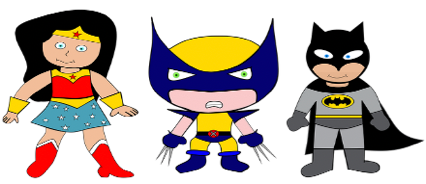 Pledge of RespectI am smart, special and a valuable person. I respect myself and others. My words and actions are kind and honest. I accept only my best in all I do. I AM PROUD TO BE ME! October 5, 20201Show Respect for Others Wear Mix and Match Clothes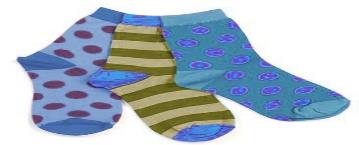 Students will share one way to show respect to others - students and teachers. October 6, 2021 Stomp Out Bullying Wear Your Favorite Sneakers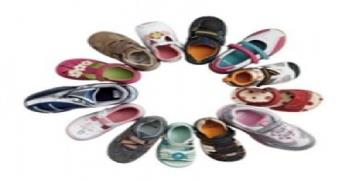 Students will say hello or compliment a student who they don’t know. October 7, 2021Show Respect for FamilyWear Sweatpants and Sweatshirt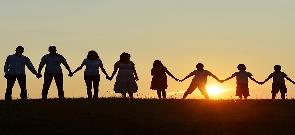 Say or do something kind for your family. October 8, 2021Show Respect for School and Community Wear School Colors 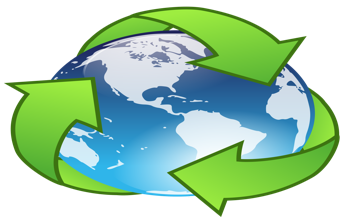 Recycle cans, bottles and paper at school and home. 